Notes:*claim exceeds the monthly benefit cap:Benefit cap is £1916.67 per month.Benefit cap does not apply if the claimant receives disability payments. Camden LHA Rates:One Bedroom Rate: £295.49 per week (1280.45/month)Two Bedrooms Rate: £365.92 per week (1585.65/monthBenefits Income ExampleUniversal Credit MonthlyWeeklyTotals(monthly)IF…2 ChildrenIF…Higher RentStandard Allowance for a married couple (both +25 yrs. old)594.04594.04594.04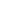 Housing950.00950.001,000.00Child Allowance281.25281.25(+235.83)517.08281.25517.08Child Benefit 21.0591.21(+13.95)2nd Child151.66/month91.21151.66Total Monthly Benefits1916.50(966.50) post-rent allowance if rent is 950*1966.50(916.67)Post-rent allowance if rent is 1000